EGI-InSPIREEGI Technical RoadmapEU DELIVERABLE: D2.35Copyright noticeCopyright © Members of the EGI-InSPIRE Collaboration, 2010-2014. See www.egi.eu  for details of the EGI-InSPIRE project and the collaboration. EGI-InSPIRE (“European Grid Initiative: Integrated Sustainable Pan-European Infrastructure for Researchers in Europe”) is a project co-funded by the European Commission as an Integrated Infrastructure Initiative within the 7th Framework Programme. EGI-InSPIRE began in May 2010 and will run for 4 years. This work is licensed under the Creative Commons Attribution-Noncommercial 3.0 License. To view a copy of this license, visit http://creativecommons.org/licenses/by-nc/3.0/  or send a letter to Creative Commons, 171 Second Street, Suite 300, San Francisco, California, 94105, and USA. The work must be attributed by attaching the following reference to the copied elements: “Copyright © Members of the EGI-InSPIRE Collaboration, 2010-2014. See www.egi.eu  for details of the EGI-InSPIRE project and the collaboration”.  Using this document in a way and/or for purposes not foreseen in the license, requires the prior written permission of the copyright holders. The information contained in this document represents the views of the copyright holders as of the date such views are published. Delivery SlipDocument LogApplication area	This document is a formal deliverable for the European Commission, applicable to all members of the EGI-InSPIRE project, beneficiaries and Joint Research Unit members, as well as its collaborating projects.Document amendment procedureAmendments, comments and suggestions should be sent to the authors. The procedures documented in the EGI-InSPIRE “Document Management Procedure” will be followed:
https://wiki.egi.eu/wiki/ProceduresTerminologyA complete project glossary is provided at the following page: http://www.egi.eu/about/glossary/.    PROJECT SUMMARY To support science and innovation, a lasting operational model for e-Science is needed − both for coordinating the infrastructure and for delivering integrated services that cross national borders. The EGI-InSPIRE project will support the transition from a project-based system to a sustainable pan-European e-Infrastructure, by supporting ‘grids’ of high-performance computing (HPC) and high-throughput computing (HTC) resources. EGI-InSPIRE will also be ideally placed to integrate new Distributed Computing Infrastructures (DCIs) such as clouds, supercomputing networks and desktop grids, to benefit user communities within the European Research Area. EGI-InSPIRE will collect user requirements and provide support for the current and potential new user communities, for example within the ESFRI projects. Additional support will also be given to the current heavy users of the infrastructure, such as high energy physics, computational chemistry and life sciences, as they move their critical services and tools from a centralised support model to one driven by their own individual communities.The objectives of the project are:The continued operation and expansion of today’s production infrastructure by transitioning to a governance model and operational infrastructure that can be increasingly sustained outside of specific project funding.The continued support of researchers within Europe and their international collaborators that are using the current production infrastructure.The support for current heavy users of the infrastructure in earth science, astronomy and astrophysics, fusion, computational chemistry and materials science technology, life sciences and high energy physics as they move to sustainable support models for their own communities.Interfaces that expand access to new user communities including new potential heavy users of the infrastructure from the ESFRI projects.Mechanisms to integrate existing infrastructure providers in Europe and around the world into the production infrastructure, so as to provide transparent access to all authorised users.Establish processes and procedures to allow the integration of new DCI technologies (e.g. clouds, volunteer desktop grids) and heterogeneous resources (e.g. HTC and HPC) into a seamless production infrastructure as they mature and demonstrate value to the EGI community.The EGI community is a federation of independent national and community resource providers, whose resources support specific research communities and international collaborators both within Europe and worldwide. EGI.eu, coordinator of EGI-InSPIRE, brings together partner institutions established within the community to provide a set of essential human and technical services that enable secure integrated access to distributed resources on behalf of the community. The production infrastructure supports Virtual Research Communities (VRCs) − structured international user communities − that are grouped into specific research domains. VRCs are formally represented within EGI at both a technical and strategic level. EXECUTIVE SUMMARYThis deliverable constitutes the third edition of the EGI Technical Roadmap. It provides an executive overview about the project’s planned activities for project year 5. Where applicable, interactions and collaborations with external projects are briefly mentioned. The first edition began structuring its content around the three pillars of the EGI strategy, namely: (1) Operational Infrastructure, (2) Community & Coordination, and (3) Virtual Research Environments. The second edition [R 1] continued with this structuring, and taking it a step further by putting a multi-purpose operational infrastructure that is fit for serving the requirements of H2020 at the heart of the EGI technical roadmap. This is not to diminish the importance of the other strategic activities: without these complementary pillars, EGI would not be able to deliver an operational infrastructure at its best potential. As outlined in the EGI Platform Roadmap the evolution of the EGI operational infrastructure into a distinct set of building blocks – three EGI-owned infrastructure platforms on top of which research communities deploy their community platforms as required – allows a clearer definition of the supporting activities and their purpose around the EGI ecosystem. This third edition continues with the established document structure and purpose, while introducing the changes that are either planned for PY5 or emerged unexpectedly in the past.The EGI production infrastructure continues to be maintained as set of well-defined platforms. However, EGI attention to Community Roadmaps is focused around the actual release process and details of technical integration with EGI platforms. The Technical Roadmap will refer to Community Platforms in terms of inclusion or exclusion as part of the roadmap of the UMD, but no further architectural decomposition or planning activities are conducted.TABLE OF CONTENTS1	Introduction	72	Operational Infrastructure	92.1	Core Infrastructure Platform	92.1.1	Technical Services	102.1.1.1	Federated AAI	102.1.1.2	Information Discovery	102.1.1.3	Monitoring	102.1.1.4	Accounting Repository	112.1.1.5	Accounting Portal	112.1.1.6	Messaging	122.1.1.7	Central Service Registry	122.1.2	Support Services & Tools	122.1.2.1	Operational security	122.1.2.2	Operations Portal	132.1.3	Software Provisioning	132.2	Cloud Infrastructure Platform	132.2.1	Federated Cloud management services	142.2.1.1	VM Management	142.2.1.2	Data Management	142.2.1.3	Image management and distribution	142.2.2	EGI Platform integration activities	152.2.2.1	Virtual Organisation management & AAI	152.2.2.2	Monitoring	152.2.2.3	Accounting	152.2.2.4	Information Discovery	162.2.2.5	Central Service Catalogue	162.2.2.6	Operational Security	162.3	Collaboration Platform	162.3.1	Technical collaboration services	172.3.1.1	Service Desk	172.3.1.2	VM Marketplace & Appliance Repository	172.3.1.3	Software Repository	172.3.1.4	Application Database	172.3.2	Social collaboration services	182.3.2.1	Training Marketplace	182.3.2.2	Client Relationship Management	183	Community & Coordination	203.1	Human Networks	203.1.1	Distributed Competence Centres	213.1.2	NGI International Liaisons	213.1.3	EGI Champions	223.1.4	Operations network	223.1.5	Virtual Teams	223.2	Communications and marketing	223.3	Strategy, Policy and Business Development	224	Virtual Research Environments	244.1	Community Platforms	254.1.1	Unified Middleware Distribution (UMD)	254.1.2	Community Platforms	255	Conclusions	276	References	28IntroductionSupported through the EGI-InSPIRE project, EGI focuses on delivering a production-quality e-Infrastructure to the supported research communities. EGI has identified a number of activities that together are necessary to achieve this goal. The EGI Strategy groups these activities into “the three pillars of the EGI vision”, summarised as follows:Pillar 1 – Operational Infrastructure: The Operational Infrastructures provides the technical ICT foundation of the EGI e-Infrastructure by providing a distributed, federated service platform for access by end users. Depending on the needs of the targeted research community, EGI offers federation and operational services, Cloud Infrastructure services, or collaboration services.Pillar 2 – Community and Coordination: Integral to delivering a pan-European e-Infrastructure are services around social aspects of a large and complex e-Infrastructure. What is often described as “connecting people” includes community-building, development of human capital, coordination, communication, and last but not least strategy and policy related activities across the entire EGI community.Pillar 3 – Virtual Research Environments: Virtual Research Environments (VRE) are defined as the complete and inclusive work environment that is owned, deployed, managed and used by one or more closely related research communities. This definition includes ICT resources that are entirely remote and external to EGI as well as EGI resources that are, or will be, integrated into potential VREs. Support for Virtual Research Environments includes infrastructure services such as deployment and hosting of Community Platforms on top of EGI resources, but also consultancy and technical services for existing and new community services.Figure 1: The three pillars of the EGI strategy 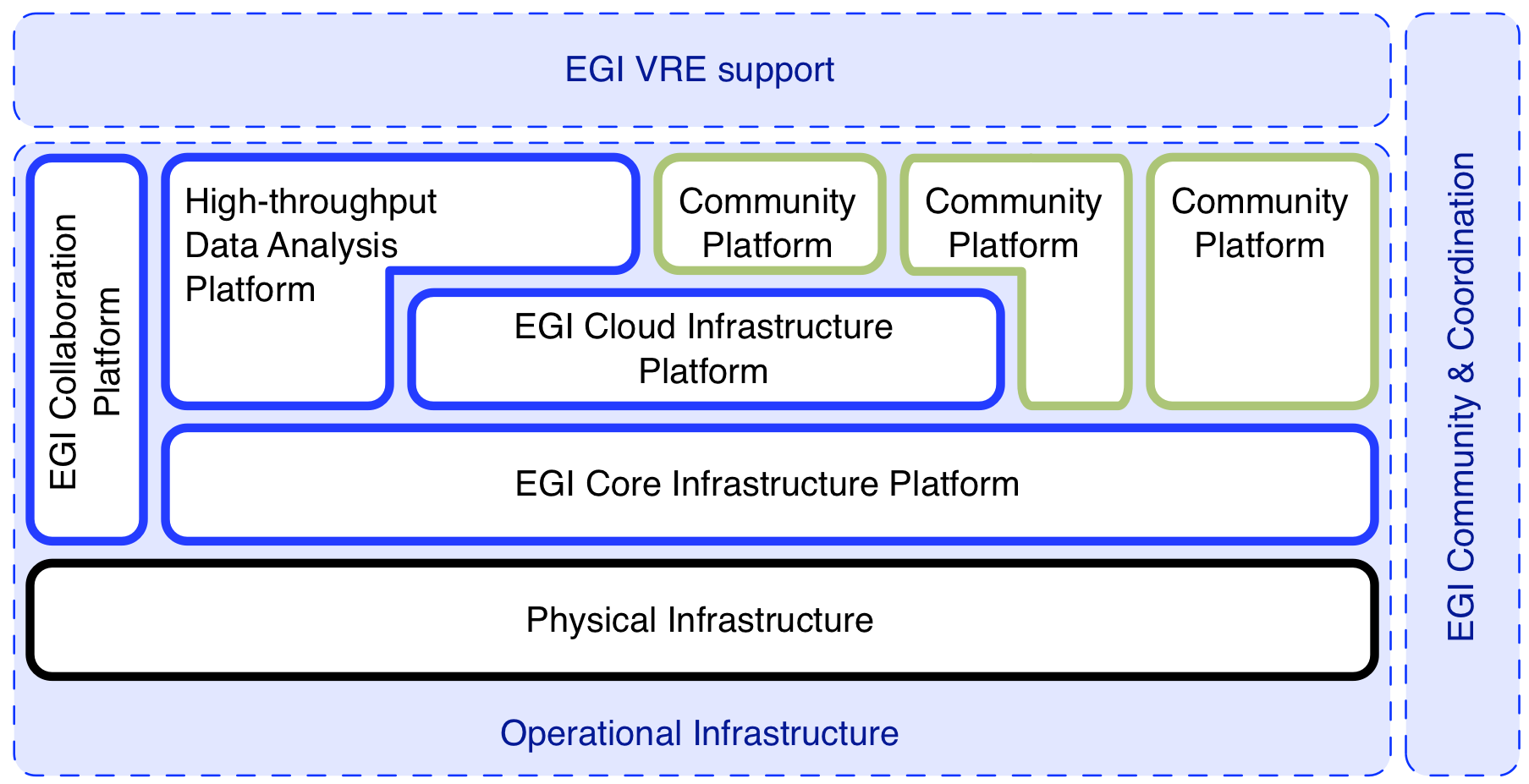 Receiving annual updates, the EGI Technical Roadmap is based on its previous editions and its predecessor, the DCI Collaborative Roadmap. However, structure and content of this second edition reflects the changes and advancements of the past year. In a nutshell EGI is, technically speaking, transitioning into a service oriented business architecture, covering both the technical architecture and the business model. As a consequence, the deliverables and milestone documents on which this document is based in fact spread over a several sections and subsections in this document.In and by itself this roadmap does not contain detailed technical development plans. Rather, it provides an executive overview, highlighting key developments and putting them into a consistent context across the whole EGI ecosystem. Information was sourced from a variety of technical documentation, and grouped in summarised form according to the structure indicated below.Consequently, the EGI Technical Roadmap is structured around the three pillars supporting EGI’s strategy towards H2020 as follows. Section 2 describes the planned improvements spanning the operational infrastructure. Section 3 describes the technical enhancements and plans necessary to deliver community and coordination services. Section 4 completes the roadmap with summarising EGI’s technical support for Virtual Research Environments and Research Communities. The document ends with conclusions provided in section 5.Operational InfrastructureThe operational infrastructure is organised into four distinct platforms that are for the most part owned and operated by EGI or, in case of some services that are part of the Collaboration Platform, by selected and trusted external partners. Figure 2: The first pillar of the EGI Strategy is organised in four distinct platforms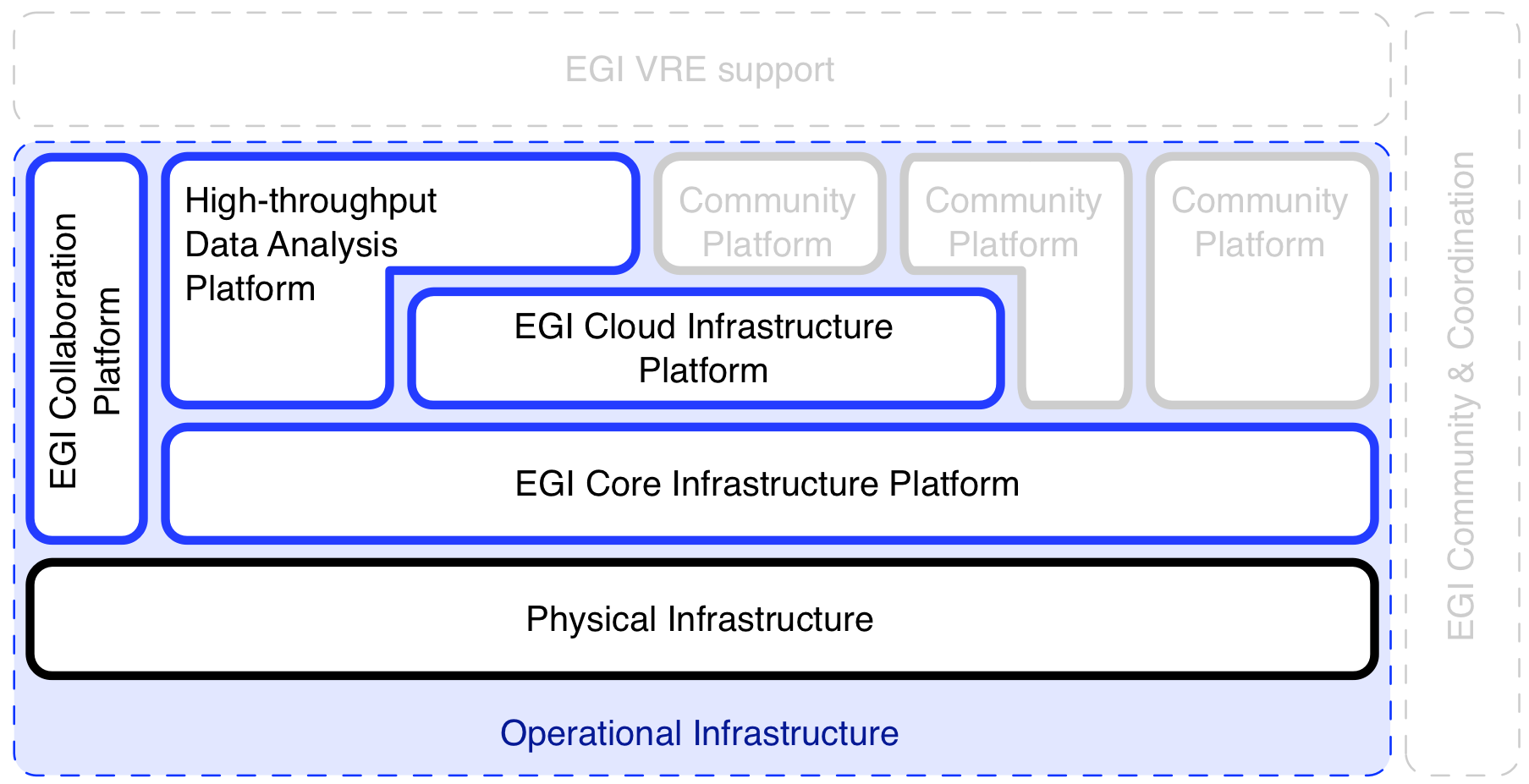 Although Community Platforms are technically included in the EGI Operational Infrastructure as depicted in Figure 11 and in Figure 22 above, they are not part of EGI’s service portfolio. The reason lies in the ownership and offered services around these platforms. While EGI clearly owns and operates its Core Infrastructure Platform, Cloud Infrastructure Platform, High-throughput Data Analysis Platform and (with some exceptions) the Collaboration Platform, this is not the case with Community Platforms: These are owned (defined, assembled, deployed and maintained) by the respective consuming Research Communities. EGI may collaborate with the Research Community to deploy and operate these platforms on top of its Core Infrastructure Platform (as is currently the case with WLCG and the UMD). In the future a ‘self-service’ model built around the Cloud Infrastructure Platform will allow all communities to deploy the Community Platforms they need as part of their Virtual Research Environment.This section covers the technical activities planned for the Core Infrastructure Platform, the Cloud Infrastructure Platform and the Collaboration Platform. Section 4.1 provides an overview of Community Platforms at the time of writing of this document.Core Infrastructure PlatformThe Core Infrastructure Platform is scoped to provide “Operational services necessary for the management of federated DCDIs (Distributed Computing and Data Infrastructures)”. Integrating and re-using a number of services from the Collaboration Platform such as the Service Desk, the EGI Software Repository and the Requirements Tracker, this represents the current operational infrastructure.The Core Infrastructure Platform consists of a number of technical services; some of these are mandatory integration targets for any other platform deployed in the EGI production infrastructure (including the EGI Cloud Infrastructure Platform). The Core Infrastructure Platform is completed by a number of support services and tools (mostly dashboards and portals) that are for exclusive use of the operations personnel in EGI.Although technically part of the operational support services, the Software Provisioning activity is pivotal to ensuring a controlled and coordinated stream of updates to the various Community Platforms that are deployed in EGI. Therefore an entire subsection is devoted to this process.Technical ServicesFederated AAIEGI does not directly provide its own Authentication infrastructure. Instead, EGI is collaborating with the EUGridPMA initiative, which in turn collaborates with the International Grid Trust Federation for policies and requirements around using X.509 certificates as authentication tokens for end-users and Grid services. Practically, EGI adopts the EUGridPMA’s policies on trusting national academic certification authorities (usually provided by NRENs), and re-endorsing these in an extended form and scope, as EGI’s trust anchor policy.Currently, there are no significant changes to the Federated AAI foreseen in PY5.Information DiscoveryThe Information Discovery subsystem comprises of local BDII instances deployed at every federated Resource Provider, and a number of top BDII instances that aggregate information gathered from local BDII instances (as per configuration) for a partial-global view of the production infrastructure for programmatic enquiry.Currently, there are no significant changes to the Information Discovery Subsystem foreseen in PY5.MonitoringThe Service Availability Monitoring (SAM) subsystem provides EGI with a comprehensive repository of availability and reliability information for each federated Resource Provider.Over the coming months, the current SAM framework will undergo a major overhaul, effectively replacing all existing components. This includes the integration of the ARGO availability and reliability computation component that ahs been developed in the mini project TSA4.10. Details for each activity can be found in MS711 [R 2].Accounting RepositoryThe Accounting Repository is a central service aggregating individual accounting data sent from local Resource Providers using the SSM (secure stomp messenger) protocol version 2 via the EGI Messaging network.For PY5 the following activities and tasks are scheduled. Details for each activity can be found in MS711 [R 2].Accounting PortalAlthough by capability a component of the Accounting subsystem, the Accounting Portal is developed by a different EGI federation member hence accounted for and managed in an independent roadmap section. For PY5 the following activities are scheduled. Details for each activity can be found in MS711 [R 2].MessagingThe EGI Messaging infrastructure is a legacy component of SAM, which is used to provide the Monitoring service in EGI (see section 2.1.1.3): Although it is no longer exclusively used by SAM, the ownership and development effort still lies within the Monitoring service development team. Currently, it is used by the Monitoring, Accounting and Operations Portal subsystems. There are currently no significant changes foreseen for the messaging infrastructure.Central Service RegistryDuring PY5 new features for GOCDB will be developed outside of EGI as an open source project. Future developments are therefore largely undetermined and are likely to evolve. Nevertheless, continued involvement within the EGI Global Task will help ensure future developments are strategic and interoperable. Support will also be provided in PY5 to provide continued EGI operational support, service hosting and bug fixing. The major developments for GOCDB are likely to include multiple service endpoints and further GLUE2 support. For PY5 the following activities and tasks are scheduled. Details for each activity can be found in MS711 [R 2].Support Services & ToolsOperational securityOperational security is an activity that is particularly crosscutting in nature and many detailed activities contribute to the overall effort matching the challenge of securing a highly distributed and federated production infrastructure. In general, most of the day-to-day work of operational security is well defined and will continue to be followed following the well-established Security Officer on Duty rota. We plan though to expand security-monitoring services to reflect the current needs especially to support more extensive deployment of the patch monitoring and explore possibilities to collect security-related characteristics from IaaS clouds.The activities for PY5 are scheduled as follows. Operations PortalThe Operations Portal is one of EGI’s key tools to enable and facilitate federated operation of a federated distributed production infrastructure. It provides key dashboards for regional operator on demand (ROD) roles and other resource and VO related information management.For PY5 the following activities and tasks are scheduled. Details for each activity can be found in MS711 [R 2].Software ProvisioningIn EGI, Software being part of any Community Platform that is to be deployed directly onto the physical infrastructure must undergo a software provisioning process. Currently, this process is applied by EGI.eu and its partners to all software that is published as part of the Unified Middleware Distribution (UMD) in the EGI Software Repository. This process has matured over time, and is very stable and productive in its outcome.The same process is applied to every Community Platform that is included in the UMD, with the same procedures, criteria and performance indicators. The process was generalised over time so that differences across Community Platforms are aggregated in platform-specific documents (e.g. applicable Quality Criteria may differ from platform to platform).All necessary sub-processes and activities (i.e. Quality Assurances (Quality Control, Staged Rollout, and finally UMD publication in the EGI Software Repository) are integrated and coordinated through regular, typically weekly UMD Release Team conference calls.Cloud Infrastructure PlatformDeployed on top of the EGI Core Infrastructure Platform, the EGI Cloud Infrastructure Platform provides “a federated IaaS Cloud infrastructure” based on both public and private IaaS Clouds. It wholly embraces the Cloud paradigm and extends it with a federation mechanism that is partially based on the EGI Core Infrastructure Platform, and partially provides new federation and distribution services geared towards Cloud computing.The Cloud Infrastructure Platform is a young addition to the EGI ecosystem becoming fully integrated into the EGI Production Infrastructure following its launch in May 2014 with a core set of user-facing service and capabilities that will be extended over time.Federated Cloud management servicesVM ManagementVM Instance Management is provided by Resource Providers exposing an OGF OCCI compliant interface for consumption by the user. As of date this is currently version 1.1. The actual implementation of the defined functions is left to the Resource Provider to source in; this is typically provided by either the core Cloud Management Framework’s (CMF) components, or by fronting services (e.g. the rOCCI-server).The following activities are foreseen for PY5:Data ManagementStandards-based Cloud Storage and Data management in EGI has a very similar architecture as the VM Instance Management service: A proxy-server is fronting actual Cloud Management Frameworks that do not natively support CDMI v1.0 (the chosen standard in EGI) as their access interface. The prototype implementation has been further refined in PY4 though its deployment and widespread use in production had to be delayed due to external factors beyond the project’s control.Image management and distributionVM Images, once registered in the collaborative Cloud Marketplace (see Application Database in Collaboration Platform), need to be distributed to the participating Resource Providers. This includes managing updates applied to images and image lists. The tool to support the distribution of the images from their repositories or other locations is the HEPIX VMCaster product. This has been integrated with the Application Database and also packaged for easy deployment within the Cloud management frameworksCurrently there are no significant improvements foreseen for this component though participants of the federated cloud group will act on support requests.EGI Platform integration activitiesAs described in MS518 [R 3] the Cloud Infrastructure Platform makes extensive use of the Core Infrastructure Platform and the Collaboration platform. To improve clarity for the reader, this subsection of the roadmap will collate all technical activities across the EGI Platforms that are related to the integration of the Cloud Infrastructure Platform as a fist-class member of the EGI production infrastructure. Virtual Organisation management & AAIThe Federated Cloud adopts the Core Infrastructure’s approach to federated AAI. In that respect, any changes in the Core Infrastructure automatically will affect the Cloud Infrastructure Platform.In itself, AAI integration is accomplished; however, with the recent development and further deployment of EGI’s e-Grant tool, the following activity is foreseen in PY5:MonitoringThe federated Cloud resources will be monitored through EGI’s existing SAM subsystem. The following activities for PY5 are foreseen:AccountingThe EGI Cloud Infrastructure Platform makes use of the Accounting subsystem of the Core Infrastructure Platform. The following activities and improvements are foreseen for the accounting of Cloud resource usage in PY5:Information DiscoveryInformation Discovery in the EGI Cloud Infrastructure Platform provides a mix of static and semi-static technical information about a resource provider’s service offering, either as complimentary information to the baseline federated information (for example, which Cloud Management Framework and version of same is deployed), or as a means to describe specialised services that provide added value to a subset of the EGI Cloud infrastructure research communities (e.g. specialised AAI integrations, special VM image audit and endorsement procedures). It re-uses the Core Infrastructure Platform Information Discovery subsystem based on BDII; however many Cloud related information discovery elements require close collaboration and extension with the Core Infrastructure product management.The following activities for PY5 are foreseen:Central Service CatalogueAll services and service endpoints of the EGI Cloud Infrastructure Platform are registered in EGI’s central service catalogue. This service is sufficiently generic to not require substantial changes for PY5.Operational SecurityOperational Security support services deal with the containment of discovered infrastructure compromisations (CSIRT), handling software vulnerabilities (RAT), preventative security measures and assured, secure certification of Resource Providers for production integration. For PY5 the following activities are foreseen:Collaboration PlatformThe EGI Collaboration Platform includes services that are shared by all EGI users, and some of the other EGI stakeholders. The services are common to different communities, but are not critical to the operation or use of the EGI production infrastructure. It thus complements the EGI Core Infrastructure and EGI Cloud Infrastructure platforms, and contributes to their efficient use. The services included in the EGI Collaboration Platform fall into two principal categories as follows:Technical collaboration services connected to components of the EGI production infrastructure (i.e. the EGI Core Infrastructure, EGI Cloud Infrastructure or any other Community platforms)Social collaboration services supporting information and knowledge exchange within EGI, and between EGI and members of the ERA.Technical collaboration servicesService DeskThe EGI Service Desk is a service offered based on the Global Grid User Support (GGUS) system. For PY5 the following activities and tasks are scheduled. Details for each activity can be found in MS711 [R 2].VM Marketplace & Appliance RepositoryThe VM Marketplace and Appliance repository are discontinued. As a replacement, a Cloud marketplace has been developed and integrated into the Application Database.Software RepositoryThe EGI Software Repository is designed as the principal source of software to be deployed in the EGI production infrastructure, next to the base Operating System repositories. As such, it is hosting the Unified Middleware Distribution (UMD), which in turn is an amalgamation of currently predominant Grid Middleware (i.e. Globus, Unicore, dCache, ARC, and gLite) deployed in the production infrastructure. With the end of the IGE and EMI projects, the EGI Software Repository will continue to host the UMD and other EGI-specific software. The Software Repository has matured into its originally desired state. No more activities are planned beyond maintenance of the current functionality.Application DatabaseThe EGI Applications Database (AppDB) is a centralised service that stores and provides information to EGI members, and to the general public about:Tailor-made scientific applications that are integrated with the EGI production infrastructure, or with some EGI partner infrastructure (for example with a desktop grid).Software tools, components and frameworks that application developers can use to integrate new scientific models and applications with the EGI production infrastructure, or with some EGI partner infrastructure.Publications about the aforementioned scientific application and software items.Programmers and scientists, who develop, drive the development and/or provide user support about the above software.During the next year the further development of AppDB is expected to be driven by the needs of federated cloud users. One one hand this will require new features/services in AppDB that improves the workflow of exchanging Virtual Machine Appliances among users and user communities, and on the other hand enables and makes even more convenient to deploy and instantiate Virtual Appliances on federated cloud sites that participate in EGI.Social collaboration servicesOut of the currently eight social collaboration services only two are included in this roadmap, as described below. The other services are already in a very mature state and will be maintained as required on the current level. Training MarketplaceThe Training Marketplace is an online registry to advertise and to view (browse and search) training events, online training materials, training resources and university courses that relate to EGI. The service supports cooperation between trainers and trainees in different localities and projects by connecting the groups through the stored items that are advertised in the Training Marketplace. The Training Marketplace is typically used together with the EGI Document Database to index and highlight materials files from the Document Database that relate to training. The Training Marketplace provides rating and commenting facilities the registered items, and web gadgets for integration with third party websites, such as NGI sites and research community sites.The service has reached its desired maturity and feature set; starting from April 2014 this activity will receive no more EGI-InSPIRE funds. However the current service provider, STFC, will maintain this service as-is for EGI until the end of the EGI-InSPIRE project in December 2014.Client Relationship ManagementEGI’s Client Relationship Management System is a client database with a web interface providing capabilities for the NGIs to record contact leads to new communities and e-infrastructure requirements captured through these leads about the new communities. The CRM system also provides statistical overviews and reports about the community engagement activities and therefore it helps EGI gain a global understanding of the needs of new communities, as well as the effectiveness and performance of the NGIs’ outreach and engagement activities. Operating the CRM system will discontinue beyond April 2014. The database content will be preserved for possible future use, and the software is archived in a virtual machine image to be re- activated for a possible future use on the EGI Federated Cloud infrastructure.Community & CoordinationThe second pillar of the EGI Strategy, Community and Coordination (see Figure 33) complements the Operational Infrastructure and the VRE support spanning all levels and aspects of the EGI community. From reaching out to system administrators that manage the physical infrastructure and deploy software components coming from all types of software platforms to connecting researchers with colleagues in the field to examine the feasibility and synergies in establishing shared Virtual Research Infrastructures, community and coordination activities provide the cohesive human network required to nourish the EGI community at large.Figure 3: EGI Community and Coordination services form the second pillar of the EGI strategy.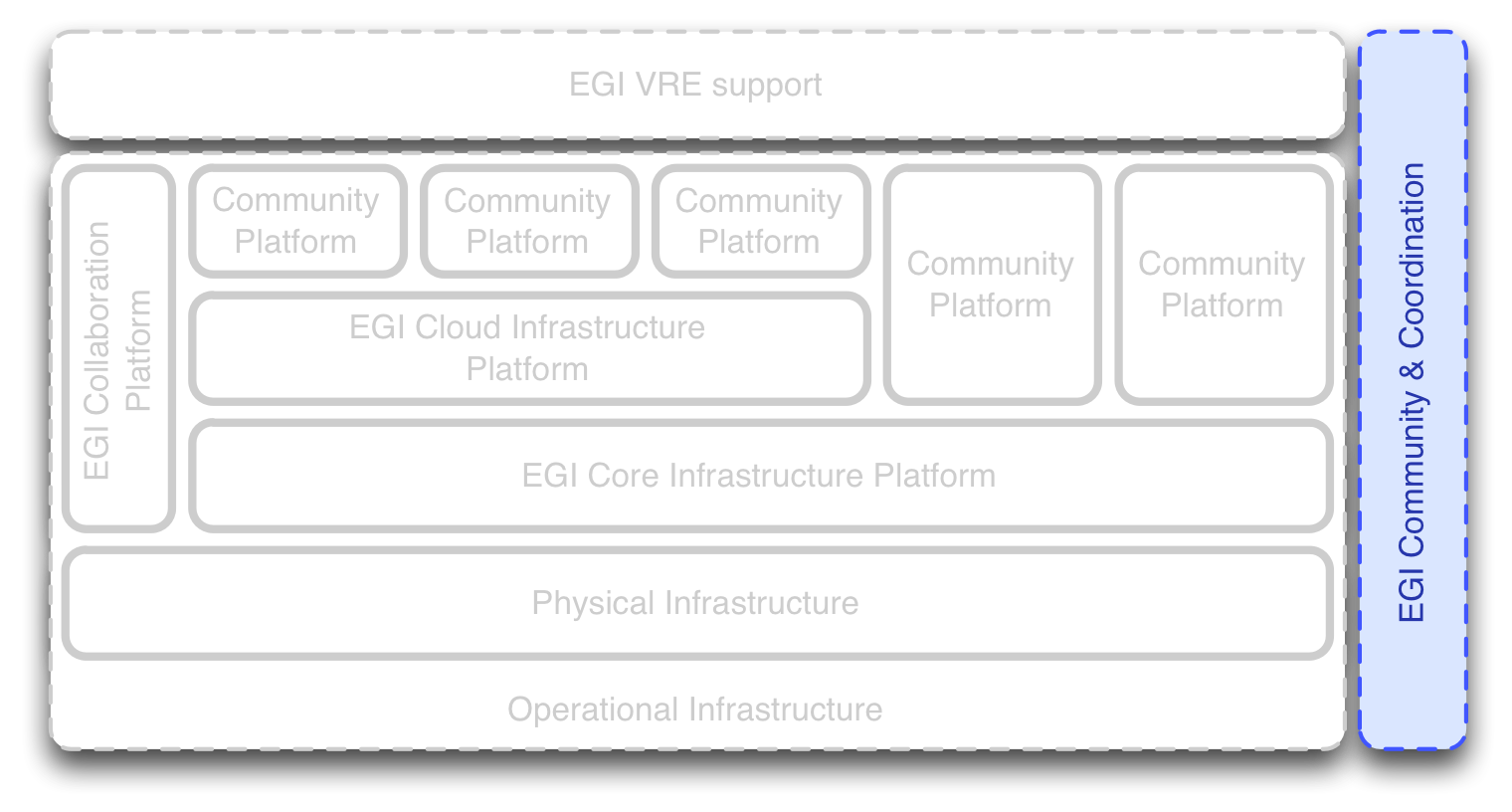 EGI Community and Coordination activities are organised in three areas as follows:Human networks – Similar to the human circulatory system the EGI human networks permeate the EGI community on all levels, and through its activities connects and establishes communication paths between whoever needs to talk to anybody else: Connecting people at its best.Communications and marketing – While human networks tend to orientate more towards the inner workings of the EGI community, communications and marketing activities provides external facing services: press contacts, press releases, conventions, event planning, promotion material and social media interaction.Policy and Strategy – The third component of EGI’s community and coordination activities provides the formal framework and direction towards reaching EGI’s vision for H2020.Human NetworksIn 2011 the EGI-InSPIRE project revised its user engagement activities and defined a new structure for the NA2 work package within an updated Description of Work. The purpose of the restructuring was to improve the efficiency and flexibility of the interaction between the NGIs, EGI.eu and other organisations to achieve common goals in the field of "Engaging with New User Communities". The new structure consists of two key elements: NGI International Liaisons and a Virtual Team framework. Both of these initiatives proved to be highly successful in that they transformed the relationship between EGI and its users from a “Supplier says to Customer” to one to a more engaging “Supplier listens to Customer” relationship.  Taking this relationship even one step further, EGI and its customer now have a framework within which to firstly ‘listen’, then to collaborate and let the customer lead in developing solutions for the community at large.The success of the past year’s work by NILs and VTs has largely been attributable to the formation of human networks across the grid community, people who are able to communicate and interact effectively and collaboratively for the common good. Recognition of such positive progress has led to further initiatives that build on human networks: firstly the EGI Champions scheme which was kicked off in September 2012 during the Technical Forum in Prague. Secondly, an evolution of the VT project scheme christened as EGI Mini-projects was launched during the Community Forum in Manchester; Mini-projects are run by the community for the community and are underpinned with EGI-InSPIRE funding, thus increasing the scope and size of projects that can be run. Further human network initiatives will be launched in coming monthsDistributed Competence CentresDuring PY4 another human network, the Distributed Competence Centre has been established to support the technical engagement with new communities. The DCC includes skilled user-support personnel and technical assets that can be accessed by the EGI community to support the uptake of EGI services by new user communities and Research Infrastructures. The DCC works as a distributed team of experts run under the EGI.eu coordination. Experts from the DCC are appointed for to help EGI capture, refine and document requirements of specific new communities or in other word to support the scoping of new Virtual Team projects. DCC members are also able to join Virtual Team projects and help the implementation with technical knowledge about certain tools/software/system that is in the topic of the Virtual Team.During PY5, EGI will conduct an open call for DCC that will be further evolved through follow-on projects to EGI-InSPIRE.NGI International LiaisonsThe interaction between the NGI teams and EGI.eu on non-operational activities is undertaken through a network of "NGI International Liaisons" (NILs), nominated individuals who are responsible within the NGIs for the delivery and interaction of non-operational tasks. Non-operational activities cover areas such as marketing & communication, strategic planning and policy support, community outreach and events for new users, technical outreach and support to new communities. The role of the NIL recognises both the complexity and diversity of each NGI and also the need for these NGIs to be involved in the pan-European, coordinated, non-technical activities of EGI. It is not necessarily the NILs who undertake any of the non-technical activities but instead, they make sure the appropriate individuals or teams within the NGIs respond to any particular activity or issue that arises.Coordination and support of the NGI International Liaisons network is planned to continue without major change in PY5 and beyond, except for merging the UCB, NIL and EGI Champions recurring teleconferences into one stream of then slightly larger conference calls, recognising the benefits of direct information exchange between these groups, and the strong links between the different roles in some of the countries.EGI ChampionsThe EGI Champions programme establishes a cadre of ‘ambassador’ scientists and researches, acting as enthusiastic and proactive promoters of EGI towards its respective scientific communities and beyond.The programme ahs been established and operational since a while now, and no major changes are foreseen, except that the to date separate EGI Champions conference calls will be merged into a joint UCB, NILs and EGI Champions conference call (see above). Operations networkOperations coordination drives through the Operations Management Board future developments in the operations area by making sure that operations evolve with the needs of the community and to support the integration of new resources and middleware platforms (e.g. desktop grids, virtual machines, high performance computing). It does this by providing coordination and management and by developing policies and procedures for the operational services that are integrated into the production infrastructure through the operational support of distributed operations teams. Coordination of software deployment and feedback gathering is delivered through fortnightly operations meetings.During PY5 there are no changes foreseen to the current Operations network.Virtual TeamsThe human networks (NILs, EGI Champions, Operations and Geek Squad) represent a critical source of expertise and experience that EGI needs to bring together to tackle important community issues through unfunded Virtual Teams. While there will be no more funded mini projects in EGI-InSPIRE PY5,the VT scheme is now a stable and sustainable framework for lightweight community-driven improvements of the EGI infrastructure:The EGI User Community Support Team will continue to improve the process and framework through providing template report documents, procedures, and assistance in collaboration available tools (e.g. WebEx, Indico)EGI User Community Support Team will introduce more agile project management methodologies to the framework, to respond to the challenges of managing projects with unfunded members and targets that become explored during the project itself.Communications and marketingEGI needs to “go to the user” and this requires engaging disciplines with targeted content and information provided through specific channels. This will mostly be through event attendance and material production. The communications team will also engage the other audiences through similar channels and products. The roadmap for PY4 has been implemented, and the activities in this area are going into maintenance; no significant changes are foreseen for PY5.Strategy, Policy and Business DevelopmentOver the course of the second part of 2014, the activities will be devoted to consolidating the updates on the EGI strategy into a new document and align the balanced scorecard for measuring the progress. The planned activity on the proof of concept for a pay for use provision of EGI services will be also completed with the writing of a final report documenting the technical, organisational and legal aspects. The activity will also be focused on finalising a business engagement program for SMEs & industries.Virtual Research EnvironmentsVirtual Research Environments (VRE) are defined as the complete and inclusive work environment that is owned, deployed, managed and used by one or more closely related research communities. This definition includes ICT resources that are entirely remote and external to EGI as well as EGI resources that are, or will be, integrated into potential VREs (see Figure 44).Figure 4: Virtual Research Environments integrate with the EGI Operational Infrastructure through deployed Community Platforms.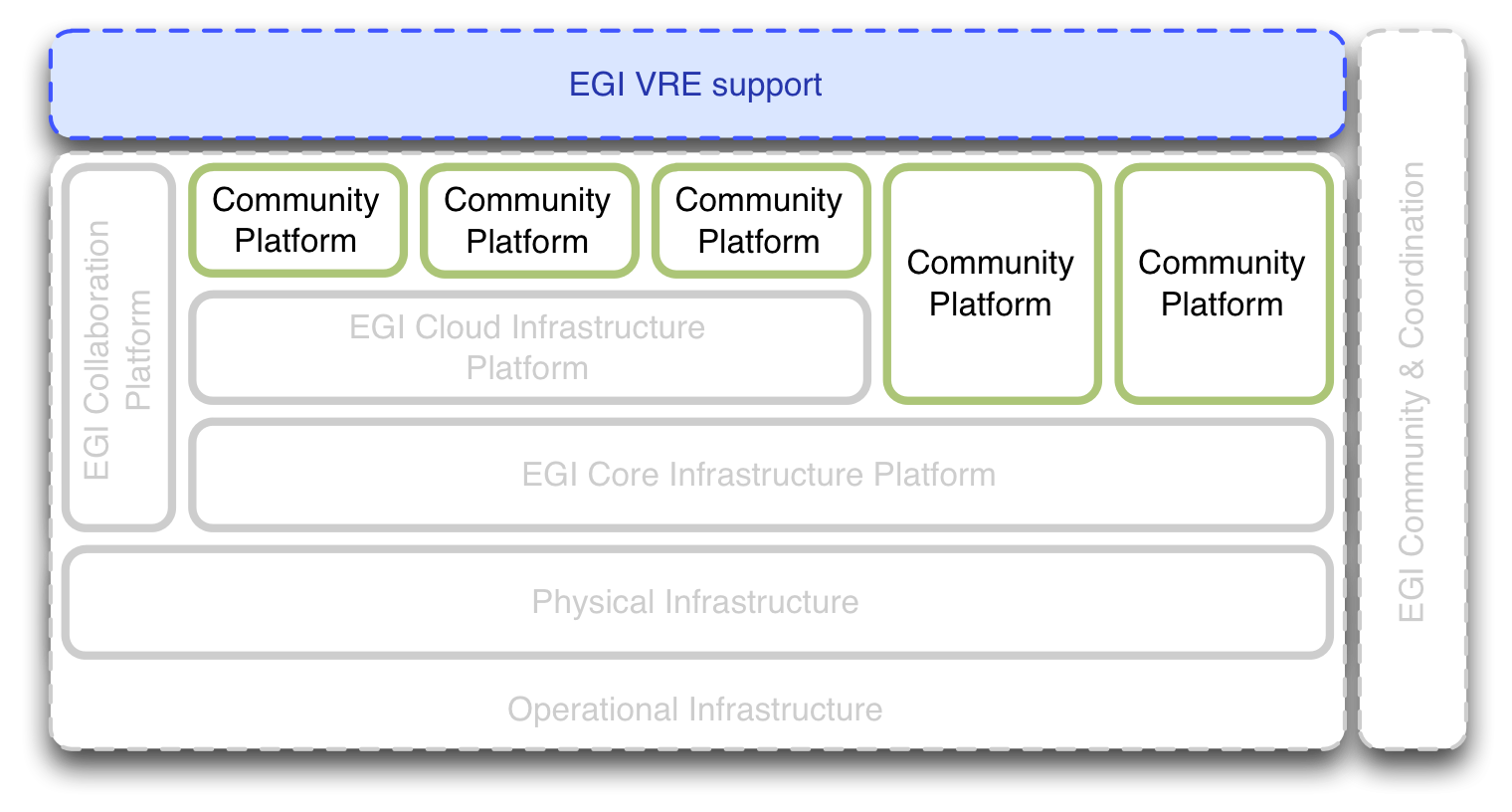 This includes the Community Platforms even though they are deployed in the EGI production infrastructure. However, unlike the remainder of the Operational Infrastructure, the Community Platforms are ‘owned’ by the respective Research Communities that are part of the Virtual Research Environment pillar of the EGI ecosystem.Community Platforms that are deployed on top of EGI’s Cloud Infrastructure Platform are typically deployed and operated by the owning Research Communities, although these operational services may be delegated to EGI (c.f. to the EGI Platform Roadmap [R 3]). This is accomplished by Research Communities (or their authorised delegates) publishing new VM images and updates to existing images using a VM Image management infrastructure that is similar to a content delivery network, that reaches out to the federated Cloud providers for them to acquire the necessary set of images to support a research community.This is not true for Community Platforms that integrate directly with the EGI Core Infrastructure Platform: Those Community Platforms must be deployed and operated by EGI on behalf of the owning Research Communities. The main integration points are the EGI Software Repository (in form of the UMD) for Resource Centres to use as the main software repository for deployment in the physical infrastructure, and the Software Provisioning Process, which provisions software updates of Community Platforms up to and until their general availability in the EGI Software Repository (see also EGI Platform Roadmap [R 3])The following subsections summarise the future plans and activities around Virtual Research Environments.Community PlatformsAs illustrated above, Community Platforms include those IT infrastructure components of a VRE that are deployed remotely on EGI’s production infrastructure. The following describes the activities targeted at Community Platforms.Unified Middleware Distribution (UMD)The Unified Middleware Distribution was conceived at the beginning of the EGI-InSPIRE project as a single one-stop-shop repository of software for federated Resource Centres to deploy on their physical infrastructure. The presumption at its inception was that it would be populated with software coming from EGI’s main Technology Provider, the EMI and IGE projects, in a truly unified form, i.e. unified interfaces facing the presentation/user layer, and probably a reduction in key components and overall simplification. By legacy the UMD turned out as a collection of relatively independent yet interoperable Grid Computing platforms. With the IGE and EMI projects ending, the sustainability of the UMD and associated platforms had to be reconsidered.The result is a UMD that hosts a number of independent Grid Computing community platforms, alongside an emerging EGI High-throughput data analysis platform (see EGI Platform Roadmap [R 3]) built using a reduced set of components coming from the IGE and EMI projects.In any way, the UMD and the corresponding Software Provisioning process have matured into stable maintenance-only components of the EGI services.Community PlatformsAs expected, the integrated software releases provided by IGE and EMI disassembled into relatively independent Community Platforms that already existed before the EMI project.This section is providing a brief overview of the Community Platforms that are currently hosted in the UMD. Next to these, a variety of community-managed applications and computing platforms are available in the Community Repository, managed online through the Application Database service without curation or coordination conducted by EGI. UNICORE HPC: Traditionally serving the HPC community, the UNICORE Community Platform remains stable yet receiving steady updates. ARC: The Nordic academic community has grouped itself around the ARC Grid middleware and will continue to support it beyond the EMI project.dCache: The dCache platform is a scalable storage platform that in and by itself serves a number of use cases up to and including data oriented infrastructures.EGCF Globus: The European Globus Community Forum (EGCF) has constituted itself as the successor of the IGE project. Members of the EGCF will take care of a sustainable maintenance activity around providing and maintaining a Globus-based Community Platform to interested Research Communities.QosCosGrid: Currently being integrated in to UMD releases, EGI expects that the QCG platform will continue to be deployed in the EGI production infrastructure.ConclusionsSupported by comprehensive information provided in recent technical documentation, this roadmap summarises the plans around activities and improvements for the last project year of the EGI-InSPIRE project. Structured around EGI’s three strategic pillars for Horizon 2020, this document further organises the available information according to the technical architecture of the EGI operational infrastructure. Most activities in the EGI-InSPIRE landscape are matured, and operate as designed. Naturally, the scope and size of new developments is greatly reduced compared to the activities that were taking place over the last year.The one exception is the EGI Cloud Infrastructure Platform. With it becoming integrated with the EGI production infrastructure starting in May 2014, a newly launched first-class resource infrastructure naturally receives most of the attention and effort for improvements and integration effort.ReferencesDocument identifier:Date:12/06/2014Activity:NA2Lead Partner:EGI.euDocument Status:DRAFTDissemination Level:PUBLICDocument Link:https://documents.egi.eu/document/2207 AbstractThis deliverable constitutes the third edition of the EGI Technical Roadmap. It provides an executive overview about the project’s planned activities for project year 5. Where applicable, interactions and collaborations with external projects are briefly mentioned. NamePartner/ActivityDateFromMichel Drescher  EGI.eu / NA2Reviewed byAMB & PMB Approved byAMB & PMBIssueDateCommentAuthor/Partner13 Jun 2014Initial, internal versionMichel Drescher, EGI.eu24 Jun 2014Nearly complete section 1, 2Michel Drescher, EGI.eu35 Jun 2014Completed section 4Michel Drescher, EGI.eu46 Jun 2014Completed section 2, 3.1, 3.2 & 5Michel Drescher, EGI.eu59 Jun 2014Final draftMichel Drescher, EGI.eu612 Jun 2014AMB review revisionMichel Drescher, EGI.euActivity / TaskPlanned completion timeMigrate central SAM operations to new consortium (CRNS, SRCE, GRNET)May 2014Development of a new web user interface replacing MyEGIDecember 2014Extension of the WebAPI delivered by mini projectDecember 2014The extension of the Sync ComponentsDecember 2014Creation of a leaner monitoring instanceDecember 2014Removal of the Oracle database dependencyDecember 2014Integrate ARGO (from TSA4.10) as beta component in SAMDecember 2014Switch to ARGO & end of life of ACEApril 2015Activity / TaskPlanned completion timeCloud Accounting to productionApril 2014Storage Accounting Summaries to Accounting PortalJune 2014Send MPI data to portal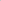 June 2014Application accounting prototypeJune 2014Application Accounting usage record finalisedSeptember 2014Publishing summaries from Accounting Repository to other sites (OSG/DGAS)September 2014Send all accounting data (including MPI data) to portal in production using the new schemaSeptember 2014Migrate sites from SSM1.2 to SSM2December 2014Storage Accounting in productionDecember 2014GPGPU accounting prototypeDecember 2014Improvement of the cloud accounting to cover storage accounting for transient cloud storage and data usage accounting by the virtual machinesDecember 2014Adoption the OGF Usage Record v2December 2014Support to implement Pay-for-Use proof of conceptDecember 2014Activity / TaskPlanned completion timeSSM implementation for CPU AccountingJune 2014XML endpoints generalization and improvementJune 2014Provisioning of Application accounting (DB implementation)October 2014Provisioning of Application accounting (View implementation)October 2014Scientific Disciplines VT Interface SupportOctober 2014Scientific Disciplines VT final ImplementationOctober 2014Adoption the OGF Usage Record v2October 2014Support to implement Pay-for-Use proof of conceptNovember2014Regional Portal Implantation in other NGIsDecember2014Improvements Storage ViewDecember 2014Improvements Cloud ViewDecember 2014Improvements MPI ViewDecember 2014General ImprovementsDecember 2014Portal extensions to include GPGPU usage informationDecember 2014Activity / TaskPlanned completion timeGLUE2 XML rendering of GOCDB dataAug/Sept 2014Writable PI method to submit downtimes~June 2014Multiple Service Endpoints~May 2014Extend data model and add more GLUE2 attributes (e.g. GLUE2 cloud extensions)~July 2014Web portal interface enhancementsTo be definedActivity / TaskPlanned completion timePackaging Pakiti client for Linux distribution, integration with EPEL (if possible)September 2014Report on possibilities for security monitoring in IaaS cloudsNovember 2014Activity / TaskPlanned completion timeProvide packages that are easy to install via platform package managementSeptember 2014New disciplines classificationJune 2014Improving of the Operations Portal v3 according to the users feedbackJuly 2014Activity / TaskPlanned completion timeComplete integration with Information Discovery SystemJuly 2014Extend network management features according to OCCI specSeptember 2014Push agreed contextualisation profile for OCCI into OCCI WG, including possible extensions for a possible OCCI v2 specificationDecember 2014Activity / TaskPlanned completion timeDeploy CDMI-based proxy service for OpenStack in testbedAugust 2014Support and maintenance of any detected bugs and omissionsDecember 2014Activity / TaskPlanned completion timeFeasibility investigation to integrate Perun VO management with automatic resource allocation through e-GrantAugust 2014Activity / TaskPlanned completion timeFinalise deployment of OCCI interface monitoring probeJune 2014Finalise CDMI interface monitoring probe, including production deploymentJuly 2014Broker services monitoring probes deployed in productionDecember 2014Benchmarking of connected Cloud services will be investigated with available tools from the open marketDecember 2014Activity / TaskPlanned completion timeDeploy SSL/TLS support for Cloud accounting dataJune 2014Audit and verify reported network, memory & disk usage figures for Cloud resourcesAugust 2014Integration with pay-for-use activity in EGIVM size related charging modeCharging for CPU hours vs. wall clock timeThe work generally largely depends on local Resource Provider polity, EGI pay-for-use policy and invoicing and models processing models.In the longer term the benchmarking service that is to be investigated within the Monitoring activity will inform also this activity.Ongoing, in very early stageActivity / TaskPlanned completion timeMigrating all Resource providers to latest LDIF schemaJune 2014 Investigating requirements for dynamic information in local BDIIGrouping images and image lists per VOListing public and private images and image listsCurrent resource allocation load vs. free resourcesAvailable SLAsDecember 2014Activity / TaskPlanned completion timeUpdate RP certification PROC18 to include security questionnaire provisionsJuly 2014Update RP certification PROC18 to include a simple security challenge assessing RP’s operational compliance with EGI basic security policiesDecember 2014Activity / TaskPlanned completion timeImplementation of alarm processes for EGI toolsMarch 2014Additional authentication through shibbolethMarch 2014New interfaces to PRACE and XSEDEDepend on PRACE and XSEDECMS specific adaptationsMarch 2014Merge GGUS and xGUS webfrontends to a common platformMarch 2014Implement a bulk submit feature to enable the notification of many sites at the same timeMarch 2014Activity / TaskPlanned completion timeFull availability of the Cloud Marketplace for public VM image listsJune 2014Full support for private image lists for VOs and or individualsJune 2014Automatic image subscription for Resource Providers enabling a given VODecember 2014Activity / TaskPlanned completion timeUpdate the EGI Strategy documentSeptember 2014Complete the EGI partnership portfolioOctober 2014Develop business engagement program with SME & Industry October 2014Complete pay for use proof of conceptNovember 2014Align the EGI Balanced Scorecard to strategy updateDecember 2014Support evolution of IT service management best practices December 2014R 1D2.33 EGI Technical Roadmap 2nd edition, https://documents.egi.eu/document/1706 R 2MS711 Roadmap for the maintenance and development of the deployed operational tools, https://documents.egi.eu/document/2069R 3MS518 EGI Platform Roadmap, https://documents.egi.eu/document/2232 